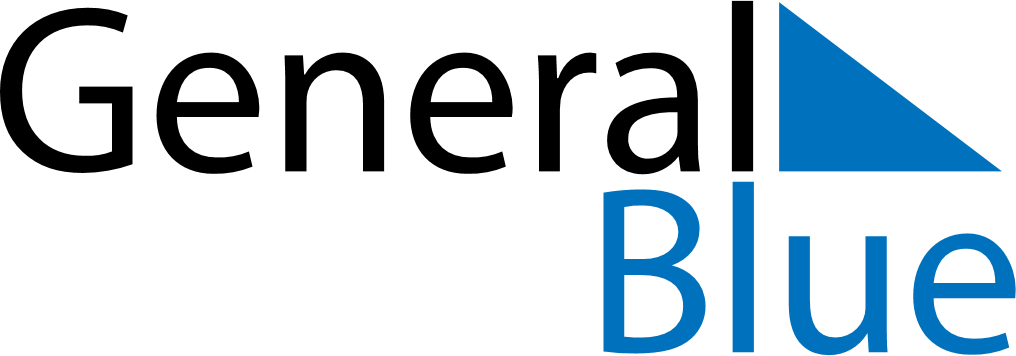 May 2024May 2024May 2024May 2024May 2024May 2024Lhasa, Tibet, ChinaLhasa, Tibet, ChinaLhasa, Tibet, ChinaLhasa, Tibet, ChinaLhasa, Tibet, ChinaLhasa, Tibet, ChinaSunday Monday Tuesday Wednesday Thursday Friday Saturday 1 2 3 4 Sunrise: 7:13 AM Sunset: 8:32 PM Daylight: 13 hours and 19 minutes. Sunrise: 7:12 AM Sunset: 8:32 PM Daylight: 13 hours and 20 minutes. Sunrise: 7:11 AM Sunset: 8:33 PM Daylight: 13 hours and 22 minutes. Sunrise: 7:10 AM Sunset: 8:34 PM Daylight: 13 hours and 23 minutes. 5 6 7 8 9 10 11 Sunrise: 7:09 AM Sunset: 8:34 PM Daylight: 13 hours and 24 minutes. Sunrise: 7:09 AM Sunset: 8:35 PM Daylight: 13 hours and 26 minutes. Sunrise: 7:08 AM Sunset: 8:36 PM Daylight: 13 hours and 27 minutes. Sunrise: 7:07 AM Sunset: 8:36 PM Daylight: 13 hours and 29 minutes. Sunrise: 7:06 AM Sunset: 8:37 PM Daylight: 13 hours and 30 minutes. Sunrise: 7:06 AM Sunset: 8:37 PM Daylight: 13 hours and 31 minutes. Sunrise: 7:05 AM Sunset: 8:38 PM Daylight: 13 hours and 33 minutes. 12 13 14 15 16 17 18 Sunrise: 7:04 AM Sunset: 8:39 PM Daylight: 13 hours and 34 minutes. Sunrise: 7:04 AM Sunset: 8:39 PM Daylight: 13 hours and 35 minutes. Sunrise: 7:03 AM Sunset: 8:40 PM Daylight: 13 hours and 37 minutes. Sunrise: 7:02 AM Sunset: 8:41 PM Daylight: 13 hours and 38 minutes. Sunrise: 7:02 AM Sunset: 8:41 PM Daylight: 13 hours and 39 minutes. Sunrise: 7:01 AM Sunset: 8:42 PM Daylight: 13 hours and 40 minutes. Sunrise: 7:01 AM Sunset: 8:43 PM Daylight: 13 hours and 41 minutes. 19 20 21 22 23 24 25 Sunrise: 7:00 AM Sunset: 8:43 PM Daylight: 13 hours and 43 minutes. Sunrise: 7:00 AM Sunset: 8:44 PM Daylight: 13 hours and 44 minutes. Sunrise: 6:59 AM Sunset: 8:44 PM Daylight: 13 hours and 45 minutes. Sunrise: 6:59 AM Sunset: 8:45 PM Daylight: 13 hours and 46 minutes. Sunrise: 6:58 AM Sunset: 8:46 PM Daylight: 13 hours and 47 minutes. Sunrise: 6:58 AM Sunset: 8:46 PM Daylight: 13 hours and 48 minutes. Sunrise: 6:57 AM Sunset: 8:47 PM Daylight: 13 hours and 49 minutes. 26 27 28 29 30 31 Sunrise: 6:57 AM Sunset: 8:47 PM Daylight: 13 hours and 50 minutes. Sunrise: 6:57 AM Sunset: 8:48 PM Daylight: 13 hours and 51 minutes. Sunrise: 6:56 AM Sunset: 8:48 PM Daylight: 13 hours and 52 minutes. Sunrise: 6:56 AM Sunset: 8:49 PM Daylight: 13 hours and 53 minutes. Sunrise: 6:56 AM Sunset: 8:50 PM Daylight: 13 hours and 53 minutes. Sunrise: 6:55 AM Sunset: 8:50 PM Daylight: 13 hours and 54 minutes. 